The Rotary Club of Concord is having aFood DriveBenefitting the Open Table food pantryonTuesday, October 20th&Thursday, October 22nd	
Items Needed: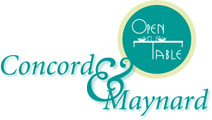 No out of date food, please check expiration.Bring your items to the Sunrise Meeting on October 20 or Lunch Meeting on October 22.Thanks so much for participating!Any questions, call Dave Robertson at 978-287-9573 or Sharon Spaulding at 978-580-4270.Breakfast cerealCanned fruit and vegetablesJelly or JamSpaghetti saucePasta, rice and grainsMacaroni & cheeseCanned meat, poultry and tunaCanned soup, stew, or chili Coffee (including instant) and tea100% fruit juiceSnacks for childrenCondiments (kethup, mayonnaise, dressings)Baking supplies or mixesCooking oil (small bottles, not gallons)Toilet paper, paper towels, & tissuesDishwashing & laundry detergent